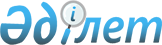 О внесении изменений в постановление акимата Мангистауского района от 20 марта 2015 года № 69 "О предоставлении помещений кандидатам на договорной основе для встреч с избирателями и определение мест для размещения агитационных печатных материалов в период выборов"Постановление акимата Мангистауского района Мангистауской области от 19 января 2021 года № 180. Зарегистрировано Департаментом юстиции Мангистауской области 19 января 2021 года № 4437
      В соответствии с пунктами 4, 6 статьи 28 Конституционного Закона Республики Казахстан от 28 сентября 1995 года "О выборах в Республике Казахстан" и пунктом 6 статьи 24 Закона Республики Казахстан от 6 апреля 2016 года "О правовых актах", а также на основании информационного письма республиканского государственного учреждения "Департамент юстиции Мангистауской области Министерства юстиции Республики Казахстан" от 20 мая 2020 года № 05-10-911 и представления от 28 августа 2020 № 05-14-1383, акимат Мангистауского района ПОСТАНОВЛЯЕТ:
      1. Внести в постановление акимата Мангистауского района от 20 марта 2015 года № 69 "О предоставлении помещений кандидатам на договорной основе для встреч с избирателями и определение мест для размещения агитационных печатных материалов в период выборов" (зарегистрировано в Реестре государственной регистрации нормативных правовых актов за № 2663, опубликовано 16 апреля 2015 года в информационно-правовой системе "Әділет") следующие изменения:
      преамбулу изложить в новой редакции: 
      "В соответствии с Конституционным Законом Республики Казахстан от 28 сентября 1995 года "О выборах в Республике Казахстан" и Законом Республики Казахстан от 23 января 2001 года "О местном государственном управлении и самоуправлении в Республике Казахстан", акимат Мангистауского района ПОСТАНОВЛЯЕТ:";
      пункт 1 изложить в новой редакции:
      "1. Предоставить помещения кандидатам на договорной основе для встречи с избирателями в период выборов согласно приложению 1 к настоящему постановлению.";
      пункт 3 изложить в новой редакции: 
      "3. Государственному учреждению "Аппарат акима Мангистауского района" обеспечить государственную регистрацию настоящего постановления в органах юстиции, его официальное опубликование в средствах массовой информации и размещение на интернет-ресурсе уполномоченного государственного органа.";
      приложения 1 и 2 к указанному постановлению изложить в новой редакции согласно приложениям 1 и 2 к настоящему постановлению.
      2. Государственному учреждению "Аппарат акима Мангистауского района" (руководитель аппарата Ж.Шаркатбаева) обеспечить государственную регистрацию настоящего постановления в органах юстиции, его официальное опубликование в средствах массовой информации и размещение на интернет-ресурсе акимата Мангистауского района.
      3. Контроль за исполнением настоящего постановления возложить на заместителя акима Мангистауского района Е.Махмутова.
      4. Настоящее постановление вступает в силу со дня государственной регистрации в органах юстиции и вводится в действие по истечении десяти календарных дней после дня его первого официального опубликования. Помещения, предоставляемые кандидатам на договорной основе для встреч с избирателями в период выборов Места для размещения агитационных печатных материалов
					© 2012. РГП на ПХВ «Институт законодательства и правовой информации Республики Казахстан» Министерства юстиции Республики Казахстан
				
      Аким Мангистауского района 

Т. Кушмаганбетов
Приложение 1 кпостановлению акиматаМангистауского районаПриложение 1 к постановлениюакимата Мангистауского районаот 20 марта 2015 года № 69
№
Наименование населенного пункта
Помещения, предоставляемые кандидатам на договорной основе для встреч с избирателями в период выборов
Адрес, контактные телефоны
1
село Шетпе
Здание районного дома культуры государственного коммунального казенного предприятия "Өрлеу" Мангистауского районного отдела культуры, физической культуры и спорта.
село Шетпе, 8 (72931) 21457
2
сельский округ Актобе, село Уштаган
Здание сельского дома культуры Уштаган государственного коммунального казенного предприятия "Өрлеу" Мангистауского районного отдела культуры, физической культуры и спорта.
село Уштаган, 8 (72959) 43851
3
сельский округ Онды, село Онды
Здание сельского дома культуры Онды государственного коммунального казенного предприятия "Өрлеу" Мангистауского районного отдела культуры, физической культуры и спорта.
село Онды, 8 (72931) 24734
4
село Жармыш
Здание сельского дома культуры Жармыш государственного коммунального казенного предприятия "Өрлеу" Мангистауского районного отдела культуры, физической культуры и спорта.
село Жармыш, 8 (72931) 27348
5
сельский округ Сайотес, село Сайотес
Здание сельского клуба Сайотес государственного коммунального казенного предприятия "Өрлеу" Мангистауского районного отдела культуры, физической культуры и спорта.
село Сайотес, 8 (72931) 45468
6
село Жынгылды
Здание сельского дома культуры Жынгылды государственного коммунального казенного предприятия "Өрлеу" Мангистауского районного отдела культуры, физической культуры и спорта.
село Жынгылды, 8 (72931) 24493
7
сельский округ Отпан, село Тущыбек
Здание комунального государственного учреждения "Комплекс школа-ясли-сад Тущыбек Мангистауского районного отдела образования".
село Тущыбек, 8 (72931) 28036
8
сельский округ Шайыр, село Шайыр
Здание сельского дома культуры Шайыр государственного коммунального казенного предприятия "Өрлеу" Мангистауского районного отдела культуры, физической культуры и спорта.
село Шайыр, 8 (72931) 27704
9
сельский округ Тущыкудык, село Тущыкудык
Здание сельского дома культуры Тущыкудык государственного коммунального казенного предприятия "Өрлеу" Мангистауского районного отдела культуры, физической культуры и спорта.
село Тущыкудук, 8 (72931) 41481
10
сельский округ Шебир, село Шебир
Здание сельского клуба Шебир государственного коммунального казенного предприятия "Өрлеу" Мангистауского районного отдела культуры, физической культуры и спорта.
село Шебир, 8 (72931) 41712
11
село Акшымырау
Здание сельского клуба Акшымырау государственного коммунального казенного предприятия "Өрлеу" Мангистауского районного отдела культуры, физической культуры и спорта.
село Акшымырау, 8 (72931) 42587
12
село Кызан
Здание сельского дома культуры Кызан государственного коммунального казенного предприятия "Өрлеу" Мангистауского районного отдела культуры, физической культуры и спорта.
село Кызан, 8 (72931) 42065Приложение 2 кпостановлению акиматаМангистауского районаПриложение 2 к постановлению акимата Мангистауского районаот 20 марта 2015 года № 69
№
Наименование населенного пункта
Места для размещения агитационных печатных материалов
1
село Шетпе
Информационные стенды на территории центрального рынка, муниципального торгового центра; щиты расположенные в микрорайонах Шетпе-1 и Карашокы.
2
сельский округ Сайотес, село Сайотес
Информационный стенд в здании коммунального государственного учреждения "Общеобразовательная средняя школа Отес Мангистауского районного отдела образования".
3
село Жынгылды
Информационный стенд в здании коммунального государственного учреждения "Общеобразовательная средняя школа имени Е.Айшуакулы Мангистауского районного отдела образования".
4
сельский округ Отпан, село Тущыбек
Информационный стенд на территории государственного коммунального казенного предприятия "Мангистауский областной противотуберкулезный санаторий имени Е.Оразакова" Управления здравоохранения Мангистауской области.
5
сельский округ Шайыр, село Шайыр
Информационный стенд в здании коммунального государственного учреждения "Общеобразовательная Шайырская средняя школа имени Турара Жалгасбайулы Мангистауского районного отдела образования".
6
сельский округ Тущыкудык, село Тущыкудук
Информационный стенд в здании коммунального государственного учреждения "Общеобразовательная средняя школа имени С.Жангабылова Мангистауского районного отдела образования".
7
сельский округ Шебир, село Шебир
Информационный стенд в здании коммунального государственного учреждения Общеобразовательная средняя школа Қаратөбе Мангистауского районного отдела образования".
8
село Кызан
Информационный стенд в здании коммунального государственного учреждения "Общеобразовательная средняя школа имени А.Жангелдина Мангистауского районного отдела образования"; информационный стенд в здании сельской врачебной амбулатории государственного коммунального предприятия на праве хозяйственного ведения "Мангистауская центральная районная больница" Управления здравоохранения Мангистауской области.
9
село Акшымырау
Информационный стенд в здании сельского клуба Акшымырау государственного коммунального казенного предприятия "Өрлеу" Мангистауского районного отдела культуры, физической культуры и спорта.
10
село Жармыш
Информационный стенд в здании сельского дома культуры Жармыш государственного коммунального казенного предприятия "Өрлеу" Мангистауского районного отдела культуры, физической культуры и спорта; информационный стенд в здании сельской врачебной амбулатории государственного коммунального предприятия на праве хозяйственного ведения "Мангистауская центральная районная больница" Управления здравоохранения Мангистауской области.
11
сельский округ Актобе, село Уштаган
Информационный стенд в здании коммунального государственного учреждения "Общеобразовательная средняя школа имени Аскара Утепбергенова Мангистауского районного отдела образования".
12
сельский округ Онды, село Онды
Информационный стенд в здании коммунального государственного учреждения "Общеобразовательная средняя школа имени Абиша Кекилбайулы Мангистауского районного отдела образования".